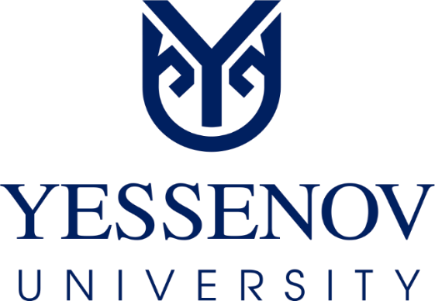 ЕРЕЖЕ ЕСЕНОВ УНИВЕРСИТЕТІНІҢ ЖАСЫЛ ТЕХНОЛОГИЯЛАР ҒЫЛЫМИ ОРТАЛЫҒЫ ТУРАЛЫ Ақтау, 2021  МАЗМҰНЫЖАЛПЫ ЕРЕЖЕ1.1 Есенов университетінің жасыл технологиялар ғылыми орталығы (бұдан әрі - ЖТҒО, Орталық) университеттің ғылыми-шығармашылық әлеуетін дамытуға ықпал ететін Есенов университетінің ғылым және зерттеу басқармасының құрылымдық бөлімшесі болып табылады.1.2 Ш. Есеновтің ЖТҒО өз қызметін келесілер негізінде жүзеге асырады:- Қазақстан Республикасының 2007.07.27 № 319 "Білім туралы" заңымен (өзгертулермен және толықтырулармен);- Қазақстан Республикасының 2011.02.18 № 407-IV "Ғылым туралы" заңы (өзгерістер мен толықтырулармен);- Қазақстан Республикасы Үкіметінің 27.12.2019 № 988 қаулысымен бекітілген Қазақстан Республикасында білім беруді және ғылымды дамытудың 2020-2025 жылдарға арналған мемлекеттік бағдарламасы;- ҚР Қаржы министрлігінің 2020.06.04 № 11933-1943 бұйрығымен бекітілген "Ш. Есенов атындағы Каспий технологиялар және инжиниринг университеті" КЕ АҚ Жарғысы;- Университеттің 2030 жылға дейінгі даму стратегиясы және университеттің басқа да ішкі нормативтік құжаттары.1.3 ЖТҒО-ның штат кестесі директорлар кеңесінің шешімімен бекітілген штат санының негізінде Президенттің бұйрығымен бекітіледі.1.4 ЖТҒО жұмысына тікелей басшылықты ЖТҒО меңгерушісі жүзеге асырады.2.  БЕЛГІЛЕР МЕН ҚЫСҚАРТУЛАРМІНДЕТТЕРІ МЕН ФУНКЦИЯЛАРЫ3.1 ЖТҒО міндеттері:1) Жасыл технологияларды дамыту жолымен экологиялық мәселелерді шешу бойынша әдістер бағдарламаларын әзірлеу және оқу процесіне енгізу бойынша жұмысты ұйымдастыру.2) Университеттің басым зерттеу бағыттарына сәйкес іргелі және қолданбалы ғылыми зерттеулерді дамыту;3) Білім мен ғылымдағы интеграциялық процестердің тиімділігін арттыру мақсатында Қазақстандық және шетелдік жетекші жоғары оқу орындарымен, ғылыми, өндірістік ұйымдармен және кәсіпорындармен жасыл технологияларды енгізу бойынша ғылыми және ғылыми-техникалық ынтымақтастықты дамыту;4) жасыл технологияларды дамыту жолымен экологиялық мәселеледі шешуге жататын студенттік ғылыми бірлестіктерді, ғылыми-зерттеу және оқу зертханаларын қолдау және дамыту;5) Жасыл технологияларды дамыту жолымен экологиялық мәселелерді шешу бойынша ғылыми-зерттеу қызметін іске асыру үшін қаржы қаражатын университетке тарту бойынша экономикалық және ұйымдастырушылық шараларды әзірлеу және іске асыру;6) Орталықтың қызметін ұйымдастыру үшін қажетті ғылыми-білім беру, экономикалық және басқа да құжаттаманы зерделеу, талдамалық материалдарды, анықтамаларды, есептерді және Орталық қызметінің бағыты бойынша басқа да ұқсас ақпаратты дайындау;7) Жасыл технологияларды енгізу бойынша қолданыстағы технологияларды оңтайландыру (жасыл энергия, химия, қоршаған орта және шығындар);8) Жасыл технологияларды енгізу бойынша қолданыстағы технологияларды будандастыру (жасыл технологияларды енгізу кезінде өңдеу процестерінің синергетикалық үйлесімі);9) Технологияларды жергілікті және өзгеретін (мысалы, климаттың өзгеруі) жағдайларға бейімдеу;10) Жасыл технологияларды дамыту арқылы экологиялық мәселелерді шешу әдістерін зерделеу;11) Өңірдің ауа райы және инфрақұрылымдық жағдайларына қатысты жасыл технологияларды енгізу бойынша баламалы әдістерді зерделеу;12) Жасыл технологияларға жататын технологияларды іргелі зерттеу.3.2 ЖТҒО функциялары:1) Университеттің ғылыми қызметінің басым бағыттары бойынша іргелі, болжамды, іздестіру және қолданбалы ғылыми-зерттеу жұмыстарын жүргізу;2) Ғылыми кадрларды даярлауға қатысу;3) Жасыл технологияларды әзірлеу және енгізу бойынша отандық және шетелдік озық тәжірибені зерделеу және қорыту;4) Монографиялар, оқу құралдары, дәрістер, мақалалар, ақпараттық бюллетеньдер дайындау;5) Зерттеу кеңесінің және басқа кеңестердің жұмысына, олардың секцияларына, ғылыми жиналыстарға қатысу;6) Халықаралық, аймақтық және университеттік ғылыми және ғылыми-практикалық конференциялар, дөңгелек үстелдер, семинарлар өткізуге қатысу;7) Университеттің ғылыми және білім беру қызметіне байқаудан өткізу, ғылыми сүйемелдеу және жүргізілген зерттеулердің нәтижелерін енгізу;8) Орталықтың ғылыми қызметі туралы есептерді дайындау;9) Ғылыми-зерттеу жұмыстарын орындауға шарттар, келісімдер, келісімшарттар жасасуды ұйымдастыру;10) Президент-ректор бұйрықтарының және университеттің ғылыми қызметіне байланысты ғылыми кеңес шешімдерінің және өкімдерінің орындалуын бақылау.ҚҰҚЫҚТАРЫ МЕН МІНДЕТТЕРІ4.1 ЖТҒО құқықтары:1) Университеттің барлық құрылымдық бөлімшелері мен қызметкерлерінен қажетті ақпаратты, құжаттарды, басқа да материалдарды, ауызша және жазбаша түсініктемелерді сұрату және алу.2) Өз құзыреті шегінде заңды және жеке тұлғалармен қарым-қатынаста университет мүдделерін білдіру.3) Университеттің зерттеу кеңесі отырыстарының күн тәртібіне сұрақтар енгізу.4.2 ЖТҒО міндеттері:1) Орталықтың іргелі және (немесе) қолданбалы зерттеулерінің дербес бағыттары бойынша зерттеулерге ғылыми басшылықты жүзеге асыруға міндетті.2) Орталықтың ғылыми-зерттеу жұмыстарының жоспарларын қалыптастыруға қатысу және оларды іске асыруға тікелей қатысу:- зерттеу бағыттарын қалыптастырады, жұмыс бағдарламаларын құруды ұйымдастырады, оларды жүргізу әдістері мен құралдарын анықтайды;- ғылыми-зерттеу жұмыстарын орындаушылардың қызметін үйлестіреді;- тиісті саладағы әлемдік және отандық ғылымның алынған нәтижелері мен деректерін талдайды және қорытады;- зерттеу жобаларына және аяқталған зерттеулер мен әзірлемелердің нәтижелеріне ғылыми сараптама жүргізеді;- зерттеу нәтижелері бойынша алынған зерттеу нәтижелерін қолдану аясын анықтайды.3) Орталықтың ғылыми қызметі туралы жиынтық есепті дайындау.Бекітілдізерттеу кеңесінің шешімімен(10.02.2021 ж. № 4 хаттама)1ЖАЛПЫ ЕРЕЖЕЛЕР32ҚЫСҚАРТУЛАР МЕН БЕЛГІЛЕР33МІНДЕТТЕР МЕН ФУНКЦИЯЛАР34ҚҰҚЫҚТАРЫ МЕН МІНДЕТТЕРІ5Университеті, Есенов Университеті"Ш. Есенов атындағы Каспий технологиялар және инжиниринг университеті" КЕ АҚҚР БҒМҚазақстан Республикасының білім және ғылым министрлігіЖТҒО, ОрталықЖасыл технологиялар ғылыми орталығыПОҚПрофессор-оқытушылар құрамы